ا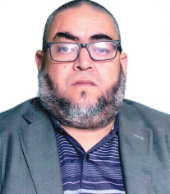 السيـــــــــــــــــــرة الذاتيـــــــــــــــــةالاســـــــــــــــــــــــم: مــــــــــــراداللقــــــــــــــــــــــب: بـــوفولةتاريخ ومكان الازدياد: 22/02/1972 قسنطينــــــة العنـــــــــــــــــــــوان: 113 حي ماسينيسا عمارة e1 منطقة J الخروب قسنطينةالمهنــــــــــــــــــــــــة: طالب دكتوراه سنة ثانية + أعمال حرةالهاتـــــــــــــــــــــــف: 0561138717/ 0795954395Email:mouradboufoula@gmail.com            Boufoula.mourad@univ-guelma.dzالحساب على غوغل سكولار: https://scholar.google.com/citationsالشهــــــــــــــــــادات:شهادة نهاية الدراسات التطبيقية في القانون العقاري جامعة التكوين المتواصل قسنطينة 2005.شهادة البكالوريا 2014.شهادة ليسانس في علم الاجتماع 2017شهادة الماستر علم اجتماع التربيّة 2019النشاط المهنيأستاذ مؤقت بجامعة 8ماي 1945 قالمة السنة الجامعيّة 2021/2022النشاط العلمي:المقالات: مقال بعنوان: مفهوم المواطنة وأبعادها في فكر مالك بن نبي، منشور بتاريخ 30/06/2021 بمجلة مجلة الشامل للعلوم التربوية والاجتماعية جامعة الوادي العدد1 المجلد04الملتقيات:المؤتمر العلمي الدولي الأول حول: المسؤولية المجتمعية للجامعة وقضايا التنمية المستدامة يوم 13ديسمبر2021 من تنظيم قسم علم الاجتماع كلية العلوم الإنسانية جامعة 08ماي1945 جامعة قالمة، عنوان المداخلة: ثقافة المواطنة ودورها في تعزيز المسؤولية المجتمعيّة نحو التنمية المستدامةالملتقى الوطني الافتراضي: منصات التواصل الاجتماعي وتنمية فعل المواطنة في الجزائر 12 فيفري 2022 من تنظيم قسم علم الاجتماع كلية العلوم الإنسانية والاجتماعية جامعة قسنطينة، عنوان: المداخلة المنظور السوسيولوجي للمواطنة.الملتقى الوطني: دور منظمات المجتمع المدني في بناء إستراتيجية وطنية لمواجهة الأزمات الطارئة يوم 16جوان 2022 من تنظيم المنظمة الجزائرية لحماية المشترك ومحيطه بمداخلة بعنوان: تقييم دور التنسيقية الولائية للحركة الجمعوية والمجتمع المدني لولاية قسنطينة خلال أزمتي وباء كورونايوم دراسي: البحوث الاكاديمية الجامعية بين جدلية المناهج الكمية والمناهج الكيفية يوم 23جوان 2021من تنظيم قسم علم النفس كلية العلوم الإنسانية والاجتماعية، عنوان المداخلة: السرقة العلمية في البحوث الجامعية بين حتمية الظرف وجودة التعليم